Первая половина 19 векаГОГОЛЬМертвые душиОтчего ж ты не хочешь играть? –  сказал Ноздрёв.–  Ну оттого, что не расположен. Да, признаться сказать, я вовсе не охотник играть.–  Отчего ж не охотник?Чичиков пожал плечами и прибавил:–  Потому что не охотник.–  Дрянь же ты!–  Что ж делать? так Бог создал.–  Фетюк просто! Я думал было прежде, что ты хоть сколько-нибудь порядочный человек, а ты никакого не понимаешь обращения. С тобой никак нельзя говорить, как с человеком близким… никакого прямодушия, ни искренности! совершенный Собакевич, такой подлец!–  Да за что же ты бранишь меня? Виноват разве я, что не играю? Продай мне душ одних, если уж ты такой человек, что дрожишь из-за этого вздору.–  Чёрта лысого получишь! хотел было, даром хотел отдать, но теперь вот не получишь же! Хоть три царства давай, не отдам. Такой шильник, печник гадкий! С этих пор с тобой никакого дела не хочу иметь. Порфирий, ступай скажи конюху, чтобы не давал овса лошадям его, пусть их едят одно сено.Последнего заключения Чичиков никак не ожидал.–  Лучше б ты мне просто на глаза не показывался! –  сказал Ноздрёв.Несмотря, однако ж, на такую размолвку, гость и хозяин поужинали вместе, хотя на этот раз не стояло на столе никаких вин с затейливыми именами. Торчала одна только бутылка с каким-то кипрским, которое было то, что называют кислятина во всех отношениях. После ужина Ноздрёв сказал Чичикову, отведя его в боковую комнату, где была приготовлена для него постель:–  Вот тебе постель! Не хочу и доброй ночи желать тебе!Чичиков остался по уходе Ноздрёва в самом неприятном расположении духа. Он внутренно досадовал на себя, бранил себя за то, что к нему заехал и потерял даром время. Но ещё более бранил себя за то, что заговорил с ним о деле, поступил неосторожно, как ребёнок, как дурак: ибо дело совсем не такого роду, чтобы быть вверену Ноздрёву… Ноздрёв человек-дрянь, Ноздрёв может наврать, прибавить, распустить чёрт знает что, выйдут ещё какие-нибудь сплетни –  нехорошо, нехорошо. «Просто дурак я», –  говорил он сам себе. Ночь спал он очень дурно. В приведённом фрагменте изображена ссора между Чичиковым и Ноздрёвым. Каким термином обозначается подобное столкновение?Каково авторское определение жанра «Мёртвых душ»?Как называется мелкая выразительная подробность в художественном произведении («Торчала одна только бутылка с каким-то кипрским…»)?В предложенном фрагменте Чичиков и Ноздрёв ведут неприятный для обоих разговор. Как называется обмен репликами между персонажами в художественном произведении?Как в данном эпизоде намечена грядущая неудача Чичикова в его «деле»?Как называется нарушение прямого порядка слов, придающее речи Ноздрёва особую выразительность («С этих пор с тобой никакого дела не хочу иметь»)?К какому литературному направлению, достигшему расцвета во второй половине XIX века, принадлежат «Мёртвые души» Н.В. Гоголя?– На все воля божья, матушка! – сказал Чичиков, вздохнувши, – против мудрости божией ничего нельзя сказать... Уступите-ка их мне, Настасья Петровна?– Кого, батюшка?– Да вот этих-то всех, что умерли.– Да как же уступить их?– Да так просто. Или, пожалуй, продайте. Я вам за них дам деньги.– Да как же? Я, право, в толк-то не возьму. Нешто хочешь ты их откапывать из земли?Чичиков увидел, что старуха хватила далеко и что необходимо ей нужно растолковать, в чем дело. В немногих словах объяснил он ей, что перевод или покупка будет значиться только на бумаге и души будут прописаны как бы живые.– Да на что ж они тебе? – сказала старуха, выпучив на него глаза.– Это уж мое дело.– Да ведь они ж мертвые.– Да кто же говорит, что они живые? Потому-то и в убыток вам, что мертвые: вы за них платите, а теперь я вас избавлю от хлопот и платежа. Понимаете? Да не только избавлю, да еще сверх того дам вам пятнадцать рублей. Ну, теперь ясно?– Право, не знаю, – произнесла хозяйка с расстановкой. – Ведь я мертвых никогда еще не продавала.– Еще бы! Это бы скорей походило на диво, если бы вы их кому-нибудь продали. Или вы думаете, что в них есть в самом деле какой-нибудь прок?– Нет, этого-то я не думаю. Что ж в них за прок, проку никакого нет. Меня только то и затрудняет, что они уже мертвые.«Ну, баба, кажется, крепколобая!» – подумал про себя Чичиков.– Послушайте, матушка. Да вы рассудите только хорошенько: ведь вы разоряетесь, платите за него пoдать, как за живого...– Ох, отец мой, и не говори об этом! – подхватила помещица. – Еще третью неделю взнесла больше полутораста. Да заседателя подмаслила. – Ну, видите, матушка. А теперь примите в соображение только то, что заседателя вам подмасливать больше не нужно, потому что теперь я плачу за них; я, а не вы; я принимаю на себя все повинности. Я совершу даже крепость на свои деньги, понимаете ли вы это?Старуха задумалась. Она видела, что дело, точно, как будто выгодно, да только уж слишком новое и небывалое; а потому  начала сильно побаиваться, чтобы  как-нибудь не надул ее этот покупщик; приехал же бог знает откуда, да еще и в ночное время.– Так что ж, матушка, по рукам, что ли? – говорил Чичиков.– Право, отец мой, никогда еще не случалось продавать мне покойников. Живых-то я уступила, вот и третьего года протопопу двух девок, по сту рублей каждую, и очень благодарил, такие вышли славные работницы: сами салфетки ткут.– Ну, да не о живых дело; бог с ними. Я спрашиваю мертвых.– Право, я боюсь на первых-то порах, чтобы как-нибудь не понести убытку. Может быть, ты, отец мой, меня обманываешь, а они того... они больше как-нибудь стоят.– Послушайте, матушка... эх, какие вы! что ж они могут стоить? Рассмотрите: ведь это прах. Понимаете ли? это просто прах. Вы возьмите всякую негодную, последнюю вещь, например даже простую тряпку, и тряпке есть цена: ее хоть по крайней мере купят на бумажную фабрику, а ведь это ни на что не нужно. Ну, скажите сами, на что оно нужно?– Уж это, точно, правда. Уж совсем ни на что не нужно; да ведь меня одно только и останавливает, что ведь они уже мертвые."Эк ее, дубинноголовая какая! – сказал про себя Чичиков, уже начиная выходить из терпения. – Пойди ты сладь с нею! в пот бросила, проклятая старуха!" Тут он, вынувши из кармана платок, начал отирать пот, в самом деле выступивший на лбу.(Н.В. Гоголь, «Мертвые души».)Какой жанр избрал автор для своего произведения?К какому литературному направлению относятся «Мертвые души» Н.В. Гоголя?Как называются значимые фамилии, отражающие особенности характеров и мировоззрение персонажейНазовите фамилию героини, с которой беседует Чичиков.Назовите художественное средство, представляющее собой выразительное оценочное определение («крепколобая», «дубинноголовая какая»)?Назовите форму общения между персонажами, основанную на обмене репликами и использованную Н.В. Гоголем в данном фрагменте.Свободный, непринужденной характер речи персонажей подчеркнут в данном фрагменте при помощи нарушения прямого порядка слов в их фразах: «Я вам за них дам деньги»; «Ведь я мертвых никогда еще не продавала». Назовите этот прием. Какие черты характера помещицы Настасьи Петровны раскрываются в приведенном фрагментеВ каких произведениях русской литературы изображены персонажи, схожие по характеру и мировоззрению с героиней данного фрагмента, и в чем именно заключается это сходство? (Приведите 2–3 примера с указанием авторов.)   РЕВИЗОРXлестаков, городничий и Добчинский. Городничий, вошед, останавливается. Оба в испуге смотрят несколько минут один на другого, выпучив глаза.Городничий (немного оправившись и протянув руки по швам). Желаю здравствовать!Хлестаков (кланяется). Мое почтение…Городничий. Извините.Хлестаков. Ничего...Городничий. Обязанность моя, как градоначальника здешнего города, заботиться о том, чтобы проезжающим и всем благородным людям никаких притеснений...Хлестаков (сначала немного заикается, но к концу речи говорит громко). Да что же делать?.. Я не виноват... Я, право, заплачу... Мне пришлют из деревни.                             Бобчинский выглядывает из дверей.Он больше виноват: говядину мне подает такую твердую, как бревно; а суп – он черт знает чего плеснул туда, я должен был выбросить его за окно. Он меня морил голодом по целым дням... Чай такой странный: воняет рыбой, а не чаем. За что ж я... Вот новость!Городничий (робея). Извините, я, право, не виноват. На рынке у меня говядина всегда хорошая. Привозят холмогорские купцы, люди трезвые и поведения хорошего. Я уж не знаю, откуда он берет такую. А если что не так, то... Позвольте мне предложить вам переехать со мною на другую квартиру. Хлестаков. Нет, не хочу! Я знаю, что значит на другую квартиру: то есть – в тюрьму. Да какое вы имеете право? Да как вы смеете?.. Да вот я... Я служу в Петербурге. (Бодрится)                    Я, я, я... Городничий (в сторону). О господи ты боже, какой сердитый! Всё узнал, всё рассказали проклятые купцы!Хлестаков (храбрясь). Да вот вы хоть тут со всей своей командой — не пойду! Я прямо к министру! (Стучит кулаком по столу) Что вы? что вы?Городничий (вытянувшись и дрожа всем телом). Помилуйте, не погубите! Жена, дети маленькие... не сделайте несчастным человека.Хлестаков. Нет, я не хочу! Вот ещё! мне какое дело? Оттого, что у вас жена и дети, я должен идти в тюрьму, вот прекрасно!                   Бобчинский выглядывает в дверь и в испуге прячется.Нет, благодарю покорно, не хочу.Городничий (дрожа). По неопытности, ей-богу, по неопытности. Недостаточность состояния... Сами извольте посудить: казённого жалованья не хватает даже на чай и сахар. Если ж и были какие взятки, то самая малость: к столу что-нибудь да на пару платья. Что же до унтер-офицерской вдовы, занимающейся купечеством, которую я будто бы высек, то это клевета, ей-богу клевета. Это выдумали злодеи мои; это такой народ, что на жизнь мою готовы покуситься.Хлестаков. Да что? мне нет никакого дела до них. (В размышлении.) Я не знаю, однако ж, зачем вы говорите о злодеях и о какой-то унтер-офицерской вдове...   Унтер-офицерская жена  совсем другое, а меня вы не смеете высечь, до этого вам далеко...  Вот ещё! смотри ты   какой!..  Я   заплачу,   заплачу   деньги, но у меня теперь нет.   Я потому и сижу здесь, что у меня нет ни копейки.Городничий (в сторону). О, тонкая штука! Эк куда метнул! какого туману напустил! Разбери кто хочет! Не знаешь, с которой стороны и приняться. Ну, да уж попробовать не куды пошло! Что будет, то будет, попробовать на авось. (Вслух) Если вы точно имеете нужду в деньгах или в чём другом, то готов служить сию минуту. Моя обязанность помогать проезжающим.Хлестаков. Дайте, дайте мне взаймы! Я сейчас же расплачусь с трактирщиком. Мне бы только рублей двести или хоть даже и меньше.Городничий (поднося бумажки). Ровно двести рублей, хоть и не трудитесь считать.Хлестаков (принимая деньги). Покорнейше благодарю. Я вам тотчас пришлю их из деревни... у меня это вдруг... Я вижу, вы благородный человек. Теперь другое дело.Городничий (в сторону). Ну, слава богу! деньги взял. Дело, кажется, пойдет теперь на лад. Я таки ему вместо двухсот четыреста ввернул.(Н.В. Гоголь, «Ревизор»)Назовите род литературы, к которому принадлежит пьеса Н.В. Гоголя «Ревизор».В третьей реплике Хлестаков жалуется на говядину, «твердую, как бревно». Назовите прием, использованный в речи героя.Осип лежит на барской постели.Черт побери, есть так хочется и в животе трескотня такая, как будто бы целый полк затрубил в трубы. Вот не доедем, да и только, домой! Что ты прикажешь делать? Второй месяц пошел, как уже из Питера! Профинтил дорогой денежки, голубчик, теперь сидит и хвост подвернул и не горячится. А стало бы, и очень бы стало на прогоны; нет, вишь ты, нужно в каждом городе показать себя! (Дразнит его.) "Эй, Осип, ступай посмотри комнату, лучшую, да обед спроси самый лучший: я не могу есть дурного обеда, мне нужен лучший обед". Добро бы было в самом деле что-нибудь путное, а то ведь елистратишка простой! С проезжающим знакомится, а потом в картишки – вот тебе и доигрался! Эх, надоела такая жизнь! Право, на деревне лучше: оно хоть нет публичности, да и заботности меньше; возьмешь себе бабу, да и лежи весь век на полатях да ешь пироги. Ну, кто ж спорит: конечно, если пойдет на правду, так житье в Питере лучше всего. Деньги бы только были, а жизнь тонкая и политичная: кеятры, собаки тебе танцуют, и все что хочешь. Разговаривает все на тонкой деликатности, что разве только дворянству уступит; пойдешь на Щукин – купцы тебе кричат: "Почтенный!"; на перевозе в лодке с чиновником сядешь; компании захотел – ступай в лавочку: там тебе кавалер расскажет про лагери и объявит, что всякая звезда значит на небе, так вот как на ладони все видишь. Старуха офицерша забредет; горничная иной раз заглянет такая... фу, фу, фу! (Усмехается и трясет головою.) Галантерейное, черт возьми, обхождение! Невежливого слова никогда не услышишь, всякой говорит тебе "вы". Наскучило идти – берешь себе извозчика и сидишь себе как барин, а не захочешь заплатить ему – изволь: у каждого дома есть сквозные ворота, и ты так шмыгнешь, что тебя никакой дьявол не сыщет. Одно плохо: иной раз славно наешься, а в другой чуть не лопнешь с голоду, как теперь, например. А все он виноват. Что с ним сделаешь? Батюшка пришлет денежки, чем бы их попридержать – и куды!.. пошел кутить: ездит на извозчике, каждый день ты доставай в кеятр билет, а там через неделю, глядь – и посылает на толкучий продавать новый фрак. Иной раз все до последней рубашки спустит, так что на нем всего останется сертучишка да шинелишка... Ей-богу, правда! И сукно такое важное, аглицкое! рублев полтораста ему один фрак станет, а на рынке спустит рублей за двадцать; а о брюках и говорить нечего – нипочем идут. А отчего? – оттого, что делом не занимается: вместо того чтобы в должность, а он идет гулять по прешпекту, в картишки играет. Эх, если б узнал это старый барин! Он не посмотрел бы на то, что ты чиновник, а, поднявши рубашонку, таких бы засыпал тебе, что б дня четыре ты почесывался. Коли служить, так служи. Вот теперь трактирщик сказал, что не дам вам есть, пока не заплатите за прежнее; ну, а коли не заплатим? (Со вздохом.) Ах, боже ты мой, хоть бы какие-нибудь щи! Кажись, так бы теперь весь свет съел. Стучится; верно, это он идет.(Поспешно схватывается с постели.)Речь Осипа представляет собой развёрнутое высказывание, обращённое к себе и зрителю. Как в литературоведении называется подобное речевое высказывание?Укажите термин, которым в пьесах называют краткие авторские замечания («Дразнит его», «Со вздохом» и др.).Осип в своей речи вспоминает батюшку Хлестакова, который на сцене не появляется. Как в литературоведении называется такой тип персонажей?Из речи Осипа выпишите название чина, который имеет ХлестаковХлестаков. Без чинов, прошу садиться. (Городничий и все садятся.) 
Я не люблю церемонии. Напротив, я даже стараюсь всегда проскользнуть незаметно. Но никак нельзя скрыться, никак нельзя! Только выйду куда-нибудь, уж и говорят: «Вон», говорят, «Иван Александрович идёт!» А один раз меня приняли даже за главнокомандующего, солдаты выскочили из гауптвахты и сделали ружьём. После уже офицер, который мне очень знаком, говорит мне: ну, братец, мы тебя совершенно приняли за главнокомандующего.Анна Андреевна. Скажите, как!Хлестаков. Да меня уже везде знают. С хорошенькими актрисами знаком. Я ведь тоже разные водевильчики... Литераторов часто вижу. 
С Пушкиным на дружеской ноге. Бывало, часто говорю ему: «Ну что, брат Пушкин?» – «Да так, брат», отвечает бывало: «так как-то всё»... Большой оригинал.Анна Андреевна. Так вы и пишете? как это должно быть приятно сочинителю. Вы, верно, и в журналы помещаете?Хлестаков. Да, и в журналы помещаю. Моих, впрочем, много есть сочинений: «Женитьба Фигаро», «Роберт Дьявол», «Норма». Уж и названий даже не помню. И всё случаем: я не хотел писать, но театральная дирекция говорит: «Пожалуста, братец, напиши что-нибудь». Думаю себе: пожалуй, изволь, братец! И тут же в один вечер, кажется, всё написал, всех изумил. 
У меня лёгкость необыкновенная в мыслях. Всё это, что было под именем барона Брамбеуса, «Фрегат Надежды» и «Московский телеграф»... всё это я написал.Анна Андреевна. Скажите, так это вы были Брамбеус?Хлестаков. Как же, я им всем поправляю статьи. Мне Смирдин даёт за это сорок тысяч.Анна Андреевна. Так, верно, и «Юрий Милославский» ваше сочинение?Хлестаков. Да, это моё сочинение.Анна Андреевна. Я сейчас догадалась.Марья Антоновна. Ах, маменька, там написано, что это г. Загоскина сочинение.Анна Андреевна. Ну вот: я и знала, что даже здесь будет спорить.Хлестаков. Ах да, это правда, это точно Загоскина; а есть другой «Юрий Милославский», так тот уж мой.Анна Андреевна. Ну, это, верно, я ваш читала. Как хорошо написано!Хлестаков. Я, признаюсь, литературой существую. У меня дом первый в Петербурге. Так уж и известен: дом Ивана Александровича. (Обращаясь ко всем.) Сделайте милость, господа, если будете в Петербурге, прошу, прошу ко мне. Я ведь тоже балы даю.Анна Андреевна. Я думаю, с каким там вкусом и великолепием даются балы.Хлестаков. Просто не говорите. На столе, например, арбуз – в семьсот рублей арбуз. Суп в кастрюльке прямо на пароходе приехал из Парижа; откроют крышку – пар, которому подобного нельзя отыскать в природе. 
Я всякой день на балах. Там у нас и вист свой составился. Министр иностранных дел, французский посланник, английский, немецкий посланник и я. И уж так уморишься играя, что просто ни на что не похоже. Как взбежишь по лестнице к себе на четвёртый этаж, скажешь только кухарке: «На, Маврушка, шинель»... Что ж я вру, я и позабыл, что живу в бельэтаже. У меня одна лестница сто́ит... А любопытно взглянуть ко мне в переднюю, когда я ещё не проснулся. Графы и князья толкутся и жужжат там, как шмели, только и слышно: ж, ж, ж... Иной раз и министр... (Городничий 
и прочие с робостью встают с своих стульев.) Мне даже на пакетах пишут: ваше превосходительство. Один раз я даже управлял департаментом. 
И странно: директор уехал, куды уехал неизвестно. Ну, натурально, пошли толки: как, что́, кому занять место? Многие из генералов находились охотники и брались, но подойдут, бывало: нет, мудрено. Кажется и легко на вид, а рассмотришь – просто чёрт возьми. Видят, нечего делать – ко мне. 
И в ту же минуту по улицам курьеры, курьеры, курьеры... можете представить себе, тридцать пять тысяч одних курьеров! каково положение, 
я спрашиваю? «Иван Александрович, ступайте департаментом управлять!» 
Я, признаюсь, немного смутился, вышел в халате; хотел отказаться, но думаю, дойдёт до государя; ну, да и послужной список, тоже... «Извольте, господа, я принимаю должность, я принимаю», говорю, «так и быть», говорю, «я принимаю, только уж у меня: ни, ни-ни!.. уж у меня ухо востро! уж я...» И точно, бывало: прохожу через департамент – просто землетрясенье – всё дрожит, трясётся, как лист. (Городничий и прочие трясутся от страха; Хлестаков горячится сильнее.) О! я шутить не люблю. Я им всем задал острастку. Меня сам государственный совет боится. Да что, в самом деле? я такой! Я не посмотрю ни на кого... я говорю всем: я сам себя знаю, сам. Я везде, везде. Во дворец всякий день езжу. Меня завтра же произведут сейчас в фельдмарш... (Подскальзывается и чуть-чуть не шлёпается на пол, но с почтеньем поддерживается чиновниками.)Городничий (подходя и трясясь всем телом, силится выговорить). 
А ва-ва-ва... ва.Хлестаков (быстрым отрывистым голосом). Что такое?Городничий. А ва-ва-ва... ва.Хлестаков (таким же голосом). Не разберу ничего, всё вздор.Городничий. Ва-ва-ва... шество, превосходительство, не прикажете ли отдохнуть... вот и комната и всё, что нужно.Хлестаков. Вздор: отдохнуть. Извольте, я готов отдохнуть. Завтрак у вас, господа, хорош... я доволен, я доволен. (С декламацией.) Лабардан! Лабардан! (Входит в боковую комнату, за ним городничий.)К какому роду литературы относится «Ревизор» Н.В. Гоголя?Назовите жанр, к которому относится пьеса Н.В. Гоголя «Ревизор».Желая показать свою значимость, Хлестаков использует явное преувеличение: «тридцать пять тысяч одних курьеров». Как называется художественный приём, основанный на преувеличении?Ответ запишите цифрами в таблице и перенесите в бланк ответов № 1.Как называется краткое авторское пояснение, которым сопровождается развитие действия в пьесе («городничий и все садятся», «обращаясь ко всем»)?Рассказывая о Петербурге, Хлестаков приводит мелкие красноречивые подробности («в семьсот рублей арбуз», «суп в кастрюльке»). Назовите это выразительное средствоЗначительную часть данного фрагмента составляет рассказ Хлестакова о великолепии его столичной жизни. Как называется в пьесе развёрнутое высказывание одного лица?Как и почему меняется эмоциональное состояние участников приведённой сцены?В каких произведениях русской литературы изображены мелкие амбициозные натуры, подобные Хлестакову, и в чём эти произведения можно сопоставить с «Ревизором» Н.В. Гоголя?Квартальные отворяют обе половинки дверей. Входит Хлестаков; за ним Городничий, далее попечитель богоугодных заведений; смотритель училищ. Добчинский и Бобчинский с пластырем на носу. Городничий указывает квартальным на полу бумажку – они бегут и снимают ее, толкая друг друга впопыхах.Хлестаков. Хорошие заведения. Мне нравится, что у вас показывают проезжающим все в городе. В других городах мне ничего не показывали.Городничий. В других городах, осмелюсь доложить вам, градоправители и чиновники больше заботятся о своей то есть пользе; а здесь, можно сказать, нет другого помышления, кроме того, чтобы благочинием и бдительностью заслужить внимание начальства.Хлестаков. Завтрак был очень хорош. Я совсем объелся. Что, у вас каждый день бывает такой?Городничий. Нарочно для такого приятного гостя.Хлестаков. Я люблю поесть. Ведь на то и живешь, чтобы срывать цветы удовольствия. Как называлась эта рыба?Артемий Филиппович (подбегая) Лабардан-с.Хлестаков. Очень вкусная. Где это мы завтракали? В больнице что ли?Артемий Филиппович Так точно-с, в богоугодном заведении.Хлестаков. Помню, помню, там стояли кровати. А больные выздоровели? Там их, кажется, немного.Артемий Филиппович. Человек десять осталось, не больше; а прочие все выздоровели. Это уж так устроено, такой порядок. С тех пор как я принял начальство, может быть, вам покажется даже невероятным, все, как мухи, выздоравливают. Больной не успеет войти в лазарет, как уже здоров, и не столько медикаментами, сколько честностью и порядком. Городничий. Уж на что, осмелюсь доложить вам, головоломная обязанность градоначальника! Столько лежит всяких дел, относительно одной чистоты, починки, поправки… словом, наиумнейший человек пришел бы в затруднение, но, благодарение богу, все идет благополучно. Иной городничий, конечно, радел бы о своих выгодах; но верите ли, что, даже когда ложишься спать, все думаешь: господи боже ты мой, как бы так устроить, чтобы начальство увидело мою ревность и было довольно… Наградит ли оно или нет, конечно, в его воле, по крайней мере, я буду спокоен в сердце. Когда в городе во всем порядок, улицы выметены, арестанты хорошо содержатся, пьяниц мало…то чего ж мне больше? Ей-ей, и почестей никаких не хочу. Оно, конечно, заманчиво, но пред  добродетелью все прах и суета.Артемий Филиппович. (в сторону) Эка, бездельник, как расписывает! Дал же бог такой дар!Развитие действия происходит благодаря чередованию высказываний действующих лиц. Как называется такое построение художественной речи?Как называется такая часть акта (действия) драматического произведения, в которой состав действующих лиц остается неизменным?Хлестаков, стараясь говорить красиво, использует образное выражение «цветы удовольствия». Как в литературоведении называется такое средство художественного иносказания?Комический эффект речи Артемия Филипповича создается и с помощью использования измененного устойчивого словосочетания. Восстановите исходный вариант этого словосочетанияШИНЕЛЬВряд ли где можно было найти человека, который так жил бы в своей должности. Мало сказать: он служил ревностно, – нет, он служил с любовью. Там, в этом переписыванье, ему виделся какой-то свой разнообразный и приятный мир. Наслаждение выражалось на лице его; некоторые буквы у него были фавориты, до которых если он добирался, то был сам не свой: и подсмеивался, и подмигивал, и помогал губами, так что в лице его, казалось, можно было прочесть всякую букву, которую выводило перо его. Если бы соразмерно его рвению давали ему награды, он, к изумлению своему, может быть, даже попал бы в статские советники; но выслужил он, как выражались остряки, его товарищи, пряжку в петлицу да нажил геморрой в поясницу. Впрочем, нельзя сказать, чтобы не было к нему никакого внимания. Один директор, будучи добрый человек и желая вознаградить его за долгую службу, приказал дать ему что-нибудь поважнее, чем обыкновенное переписывание; именно из готового уже дела велено было ему сделать какое-то отношение в другое присутственное место; дело состояло только в том, чтобы переменить заглавный титул да переменить кое-где глаголы из первого лица в третье. Это задало ему такую работу, что он вспотел совершенно, тер лоб и наконец сказал: «Нет, лучше дайте я перепишу что-нибудь». С тех пор оставили его навсегда переписывать. Вне этого переписыванья, казалось, для него ничего не существовало. Он не думал вовсе о своем платье: вицмундир у него был не зеленый, а какого-то рыжевато-мучного цвета. Воротничок на нем был узенький, низенький, так что шея его, несмотря на то что не была длинна, выходя из воротника, казалась необыкновенно длинною, как у тех гипсовых котенков, болтающих головами, которых носят на головах целыми десятками русские иностранцы. И всегда что-нибудь да прилипало к его вицмундиру: или сенца кусочек, или какая-нибудь ниточка; к тому же он имел особенное искусство, ходя по улице, поспевать под окно именно в то самое время, когда из него выбрасывали всякую дрянь, и оттого вечно уносил на своей шляпе арбузные и дынные корки и тому подобный вздор. Ни один раз в жизни не обратил он внимания на то, что делается и происходит всякий день на улице, на что, как известно, всегда посмотрит его же брат, молодой чиновник, простирающий до того проницательность своего бойкого взгляда, что заметит даже, у кого на другой стороне тротуара отпоролась внизу панталон стремешка, – что вызывает всегда лукавую усмешку на лице его. (Н.В. Гоголь «Шинель»)Назовите фамилию главного героя произведения Н.В. Гоголя «Шинель».Назовите элемент сюжета произведения, содержащий предысторию событий, предварительную характеристику места действия и персонажей,  к которому относится данный фрагмент «Шинели».Какие черты  личности главного героя подчеркнуты в приведенном фрагменте «Шинели»?Главный герой фрагмента и всего произведения принадлежит к литературному типу, представленному в русской классике скромным тружеником невысокого чина, живущим тихой, незаметной жизнью. Назовите этот литературный тип.на описании его внешности, используется в приведенном фрагменте «Шинели»? Какое средство создания образа героя, строящеесяНазовите вид тропа, основанный на прояснении понятия, явления и придании ему особой эмоциональной окраски путем сопоставления  с другим понятием, явлением («… шея его… казалась необыкновенно длинною, как у тех гипсовых котенков, болтающих головами…»).Назовите жанр произведения Н.В. Гоголя «Шинель».Выпишите из приведенного фрагмента слово, называющее любимый вид деятельности главного героя.Какие герои русской классики принадлежат к тому же литературному типу, что и герой «Шинели», и в чем авторское отношение к ним перекликается с позицией Н.В. Гоголя?ГРИБОЕДОВ    Горе от умаМолчалинКакая свадьба? с кем?ЛизаА с барышней?МолчалинПоди,Надежды много впереди,Без свадьбы время проволочим.ЛизаЧто вы, сударь! да мы кого жСебе в мужья другого прочим?МолчалинНе знаю. А меня так разбирает дрожь,И при одной я мысли трушу,Что Павел Афанасьич разКогда-нибудь поймает нас,Разгонит, проклянёт!.. Да что? открыть ли душу?Я в Софье Павловне не вижу ничегоЗавидного. Дай Бог ей век прожить богато,Любила Чацкого когда-то,Меня разлюбит, как его.Мой ангельчик, желал бы вполовинуК ней то же чувствовать, что чувствую к тебе;Да нет, как ни твержу себе,Готовлюсь нежным быть, а свижусь –  и простыну.София (в сторону)Какие низости!Чацкий (за колонною)Подлец!ЛизаИ вам не совестно?МолчалинМне завещал отец:Во-первых, угождать всем людям без изъятья – Хозяину, где доведётся жить,Начальнику, с кем буду я служить,Слуге его, который чистит платья,Швейцару, дворнику, для избежанья зла,Собаке дворника, чтоб ласкова была.ЛизаСказать, сударь, у вас огромная опека!МолчалинИ вот любовника я принимаю видВ угодность дочери такого человека...ЛизаКоторый кормит и поит,А иногда и чином подарит?Пойдёмте же, довольно толковали.МолчалинПойдём любовь делить плачевной нашей крали.Дай обниму тебя от сердца полноты.(Лиза не даётся.)Зачем она не ты!(Хочет идти, София не пускает.)София (почти шёпотом, вся сцена вполголоса)Нейдите далее, наслушалась я много,Ужасный человек! себя я, стен стыжусь.МолчалинКак! Софья Павловна...СофияНи слова, ради Бога,Молчите, я на всё решусь.Молчалин (бросается на колена, София отталкивает его)Ах! вспомните! не гневайтеся, взгляньте!..СофияНе помню ничего, не докучайте мне.Воспоминания! как острый нож оне.Молчалин (ползает у ног её)Помилуйте...СофияНе подличайте, встаньте.Запишите в таблицу выбранные цифры под соответствующими буквами.
Как называется выразительное оценочное определение («плачевной нашей крали», «ужасный человек»)? Укажите жанр произведения А.С. Грибоедова «Горе от ума».Каким предстаёт Молчалин в данном фрагменте произведения?К какому роду литературы относится произведение А.С. Грибоедова «Горе от ума»?Как называется разговор персонажей, обменивающихся репликами?В приведённом фрагменте раскованное обращение Молчалина с Лизой противопоставлено его готовности унижаться и лицемерить перед Софьей. Каким термином обозначают противопоставление в художественном произведении?Каким термином обозначается вопрос, не требующий ответа («Да что? открыть ли душу?»)?В каких произведениях русской литературы герои строят свою жизнь по отцовскому завету и в чём этих героев можно сопоставить с Молчалиным?Явление 4  Фамусов   <…>   Ужасный век! Не знаешь, что начать!    Все умудрились не по летам.    А пуще дочери, да сами добряки.    Дались нам эти языки!    Бepeм же побродяг, и в дом и по билетам,    Чтоб наших дочерей всему учить, всему –    И танцам! и пенью! и нежностям! и вздохам!    Как будто в жены их готовим скоморохам.    Ты, посетитель, что? ты здесь, сударь, к чему?    Безродного пригрел и ввел в мое семейство,    Дал чин асессора  и взял в секретари;    В Москву переведен через мое содейство;    И будь не я, коптел бы ты в Твери.    София    Я гнева вашего никак не растолкую.    Он в доме здесь живет, великая напасть!    Шел в комнату, попал в другую.    Фамусов    Попал или хотел попасть?    Да вместе вы зачем? Нельзя, чтобы случайно.    София    Вот в чем, однако, случай весь:    Как давиче вы с Лизой были здесь,    Перепугал меня ваш голос чрезвычайно,    И бросилась сюда я со всех ног...    Фамусов    Пожалуй, на меня всю суматоху сложит.    Не в пору голос мой наделал им тревог!    София    По смутном сне безделица тревожит;    Сказать вам сон: поймете вы тогда.    Фамусов    Что за история?    София    Вам рассказать?    Фамусов    Ну да.    (Садится.)    София    Позвольте... видите ль... сначала    Цветистый луг; и я искала    Траву    Какую-то, не вспомню наяву.    Вдруг милый человек, один из тех, кого мы    Увидим – будто век знакомы,    Явился тут со мной; и вкрадчив, и умен,    Но робок... Знаете, кто в бедности рожден...    Фамусов    Ах! матушка, не довершай удара!    Кто беден, тот тебе не пара.    София    Потом пропало все: луга и небеса. –    Мы в темной комнате. Для довершенья чуда     Раскрылся пол – и вы оттуда,    Бледны, как смерть, и дыбом волоса!    Тут с громом распахнули двери    Какие-то не люди и не звери,    Нас врознь – и мучили сидевшего со мной.    Он будто мне дороже всех сокровищ,    Хочу к нему – вы тащите с собой:    Нас провожают стон, рев, хохот, свист чудовищ!    Он вслед кричит!.. –    Проснулась. – Кто-то говорит, –    Ваш голос был; что, думаю, так рано?    Бегу сюда – и вас обоих нахожу.Укажите фамилию персонажа, к которому обращается Фамусов в конце первой репликиНазовите жанр пьесы А.С. Грибоедова «Горе от ума».Как называется форма общения между действующими лицами (например, разговор между Софьей и Фамусовым), которая служит способом характеристики персонажей и мотивирует развитие сюжета?Многие высказывания героев пьесы «Горе от ума» вошли в повседневную разговорную речь. Как называется суждение общего характера, выражающее в лаконичной художественной форме законченную и обобщенную мысль, философскую или житейскую мудрость, поучительный вывод («И будь не я, коптел бы ты в Твери»)? Как называется краткая характеристика автором происходящего на сцене, представляющая собой рекомендацию актерам в отношении их поведения, жестов, мимики, темпа речи и т.д. (например, садится)?С первых сцен пьесы в ней намечается противостояние «старшего» и «младшего» поколений. Как называется острое противоречие, столкновение, лежащее в основе драматургического действия?Как соотносится с реальными событиями пьесы придуманный Софьей сон? В каких произведениях русской классики описаны сны героев и в чем их можно сравнить со сном героини пьесы А.С. Грибоедова? (Приведите 2–3 примера с указанием авторов.)Фамусов Пожалуй, на меня всю суматоху сложит. Не в пору голос мой наделал им тревог! София По смутном сне безделица тревожит; Сказать вам сон: поймете вы тогда. Фамусов Что за история? София Вам рассказать? Фамусов Ну да. (Садится.) София Позвольте... видите ль... сначала Цветистый луг; и я искала Траву Какую-то, не вспомню наяву. Вдруг милый человек, один из тех, кого мы Увидим – будто век знакомы, Явился тут со мной; и вкрадчив, и умен, Но робок... Знаете, кто в бедности рожден... Фамусов Ах! матушка, не довершай удара! Кто беден, тот тебе не пара. София Потом пропало все: луга и небеса. – Мы в темной комнате. Для довершенья чуда Раскрылся пол – и вы оттуда, Бледны, как смерть, и дыбом волоса! Тут с громом распахнули двери Какие-то не люди и не звери, Нас врознь – и мучили сидевшего со мной. Он будто мне дороже всех сокровищ, Хочу к нему – вы тащите с собой: Нас провожают стон, рев, хохот, свист чудовищ! Он вслед кричит!.. – Проснулась. – Кто-то говорит, – Ваш голос был; что, думаю, так рано? Бегу сюда – и вас обоих нахожу. Фамусов Да, дурен сон, как погляжу. Тут все есть, коли нет обмана: И черти и любовь, и страхи и цветы. Ну, сударь мой, а ты? Молчалин Я слышал голос ваш. Фамусов Забавно. Дался им голос мой, и как себе исправно Всем слышится, и всех сзывает до зари! На голос мой спешил, за чем же? – говори. Молчалин С бумагами-с. Фамусов Да! их недоставало. Помилуйте, что это вдруг припало Усердье к письменным делам! (Встает.) Ну, Сонюшка, тебе покой я дам: Бывают странны сны, а наяву страннее; Искала ты себе травы, На друга набрела скорее; Повыкинь вздор из головы; Где чудеса, там мало складу. – Поди-ка, ляг, усни опять. (Молчалину) Идем бумаги разбирать.  В бланк ответа впишите термин, обозначающий тип развёрнутого высказывания героини, которая в этом эпизоде подробно рассказывает  о своем сне.Как в литературоведении классифицируют (по тематическому принципу) тип конфликта пьесы А.С. Грибоедова «Горе от ума», связанный с сюжетной линией  Софья – Молчалин – Чацкий?Софья, Фамусов, Чацкий – главные герои комедии А.С. Грибоедова «Горе от ума», а как в драматургии называют таких персонажей  как Лиза (Репетилов, князья Тугоуховские и др.)?Укажите название литературного направления XVIII в., традицию которого продолжает Грибоедов, наделяя некоторых героев своей реалистической пьесы «говорящими» фамилиями – характеристикамиЯВЛЕНИЕ 11София, Лиза, Молчалин.СофияМолчалин! Как во мне рассудок цел остался!Ведь знаете, как жизнь мне ваша дорога!Зачем же ей играть, и так неосторожно?Скажите, что у вас с рукой?Не дать ли капель вам? Не нужен ли покой?Пошлемте к доктору, пренебрегать не должно.МолчалинПлатком перевязал, не больно мне с тех пор.ЛизаУдарюсь об заклад, что вздор;И если б не к лицу, не нужно перевязки;А то не вздор, что вам не избежать огласки:На смех, того гляди, подымет Чацкий вас;И Скалозуб, как свой хохол закрутит,Расскажет обморок, прибавит сто прикрас;Шутить и он горазд, ведь нынче кто не шутит!СофияА кем из них я дорожу?Хочу – люблю, хочу – скажу.Молчалин! Будто я себя не принуждала?Вошли вы, слова не сказала,При них не смела я дохнуть,У вас спросить, на вас взглянуть.МолчалинНет, Софья Павловна, вы слишком откровенны.СофияОткуда скрытность почерпнуть!Готова я была в окошко к вам прыгнуть.Да что мне до кого? До них? До всей вселенны?Смешно? – пусть шутят их; досадно? – пусть бранят.МолчалинНе повредила бы нам откровенность эта.СофияНеужто на дуэль вас вызвать захотят?МолчалинАх! Злые языки страшнее пистолета.ЛизаСидят они у батюшки теперь,Вот кабы вы порхнули в дверьС лицом веселым, беззаботно:Когда нам скажут, что хотим –Куда как верится охотно!И Александр Андреич, – с нимО прежних днях, о тех проказахПоразвернитесь-ка в рассказах,Улыбочка и пара слов,И кто влюблен – на всё готов.МолчалинЯ вам советовать не смею.(Целует ей руку.)СофияХотите вы?.. Пойду любезничать сквозь слез;Боюсь, что выдержать притворства не сумею.Зачем сюда бог Чацкого принес!(Уходит).Укажите род литературы, к которому принадлежит пьеса А.С. Грибоедова «Горе от ума».Кому из героев, участвующих в этой сцене, принадлежат афоризмы: «В мои лета не должно сметь свое суждение иметь», «Частенько там мы покровительство находим, где не метим», «В чинах мы небольших…»?Укажите термин, которым в литературе обозначают авторские пояснения в тексте пьесы, сопровождающие действия героев: «Целует ей руку», «Уходит» и др.Как называют созвучие концов стихотворных строк: «А кем из них я дорожу?
Хочу – люблю, хочу – скажу.
Молчалин! Будто я себя не принуждала?
Вошли вы, слова не сказала,
При них не смела я дохнуть,
У вас спросить, на вас взглянуть».Почему Софья, героиня комедии А.С. Грибоедова «Горе от ума», по выражению автора, –  «девушка, сама не глупая, предпочитает дурака умному человеку»?В чём своеобразие конфликта Чацкого с фамусовским обществом?Фамусов, СлугаФамусовПетрушка, вечно ты с обновкой,С разодранным локтем. Достань-ка календарь;Читай не так, как пономарь;А с чувством, с толком, с расстановкой.Постой же. – На листе черкни на записном,Противу будущей недели:К Прасковье Федоровне в домВо вторник зван я на форели.Куда как чуден создан свет!Пофилософствуй – ум вскружится;То бережешься, то обед:Ешь три часа, а в три дни не сварится!Отметь-ка, в тот же день… Нет, нет,В четверг я зван на погребенье.Ох, род людской! пришло в забвенье,Что всякий сам туда же должен лезть,В тот ларчик, где ни стать, ни сесть.На память по себе намерен кто оставитьЖитьем похвальным, вот пример:Покойник был почтенный камергер,С ключом, и сыну ключ умел доставить;Богат, и на богатой был женат;Переженил детей, внучат;Скончался; все о нем прискорбно поминают,Кузьма Петрович! Мир ему! –Что за тузы в Москве живут и умирают! –Пиши: в четверг, одно уж к одному,А может в пятницу, а может и в субботу,Я должен у вдовы, у докторши, крестить.Она не родила, но по расчетуПо моему: должна родить.Фамусов, Слуга, Чацкий.ФамусовА, Александр Андреич, просим,Садитесь-ка.ЧацкийВы заняты?Фамусов (Слуге)Поди.(Слуга уходит)Да, разные дела на память в книгу вносим,Забудется, того гляди. –ЧацкийВы что-то не веселы стали;Скажите, отчего? Приезд не в пору мой?Уж Софье Павловне какойНе приключилось ли печали?..У вас в лице, в движеньях суета.ФамусовАх! батюшка, нашел загадку:Не весел я!.. В мои летаНе можно же пускаться мне вприсядку!ЧацкийНикто не приглашает вас;Я только что спросил два словаОб Софье Павловне: быть может, нездорова?ФамусовТьфу, господи прости! Пять тысяч разТвердит одно и то же!То Софьи Павловны на свете нет пригоже,То Софья Павловна больна.Скажи, тебе понравилась она?Обрыскал свет; не хочешь ли жениться?ЧацкийА вам на что?ФамусовМеня не худо бы спроситься,Ведь я ей несколько сродни;По крайней мере искониОтцом недаром называли.Как называется форма высказывания персонажа, к которой прибегает драматург в начале данного фрагмента? Фамусов, раздосадованный желанием Чацкого говорить только о Софье, восклицает: «Пять тысяч раз твердит одно и то же!». Как называется этот прием?Укажите термин, которым обозначают устаревшие слова «кафтан», «ключ» (как знак отличия  Действие 4                       Явление 4   <…>   Репетилов            Напрасно страх тебя берёт,    Вслух, громко говорим, никто не разберёт.    Я сам, как схватятся о камерах*,  присяжных,             О Бейроне , ну о матерьях  важных,    Частенько слушаю, не разжимая губ;    Мне не под силу, брат, и чувствую, что глуп.    Ax, Alexandre! у нас тебя недоставало;    Послушай, миленький, потешь меня хоть мало;    Поедем-ка сейчас; мы, благо, на ходу;            С какими я тебя сведу    Людьми!!! Уж на меня нисколько не похожи!    Что за люди, mon cher! Сок умной молодёжи!    Чацкий    Бог с ними и с тобой. Куда я поскачу?    Зачем? в глухую ночь? Домой, я спать хочу.    Репетилов    Э! брось! кто нынче спит? Ну, полно,                                                               без прелюдий,    Решись, а мы!.. у нас... решительные люди,                  Горячих дюжина голов!    Кричим – подумаешь, что сотни голосов!..    Чацкий    Да из чего беснуетесь вы столько?    Репетилов    Шумим, братец, шумим…    Чацкий    Шумите вы? и только?                 Репетилов    Не место объяснять теперь и недосуг,               Но государственное дело:               Оно, вот видишь, не созрело,                     Нельзя же вдруг.    Что за люди! mon cher! Без дальних я историй          Скажу тебе: во-первых, князь Григорий!!    Чудак единственный! нас со смеху морит!    Век с англичанами, вся английская складка,         И так же он сквозь зубы говорит,    И так же коротко обстрижен для порядка.          Ты не знаком? о! познакомься с ним.               Другой – Воркулов Евдоким;          Ты не слыхал, как он поет? о! диво!                Послушай, милый, особливо          Есть у него любимое одно:    "А! нон лашьяр ми, но, но, но". *               Ещё у нас два брата:    Левон и Боринька, чудесные ребята!          Об них не знаешь что сказать;    Но если гения прикажете назвать:           Удушьев Ипполит Маркелыч!!!           Ты сочинения его           Читал ли что-нибудь? хоть мелочь?    Прочти, братец, да он не пишет ничего;           Вот эдаких людей бы сечь-то,    И приговаривать: писать, писать, писать;    В журналах можешь ты, однако, отыскать    Его отрывок, взгляд и нечто.    Об чём бишь нечто? – обо всем;    Всё знает, мы его на чёрный день пасем.    Но голова у нас, какой в России нету,    Не надо называть, узнаешь по портрету:          Ночной разбойник, дуэлист,    В Камчатку сослан был, вернулся алеутом,          И крепко на руку нечист;    Да умный человек не может быть не плутом.    Когда ж об честности высокой говорит,          Каким-то демоном внушаем:          Глаза в крови, лицо горит,          Сам плачет, и мы все рыдаем.    Вот люди, есть ли им подобные? Навряд...    Ну, между ими я, конечно, зауряд ,    Немножко поотстал, ленив, подумать ужас!    Однако ж я, когда, умишком понатужась,           Засяду, часу не сижу,    И как-то невзначай, вдруг каламбур  рожу.    Другие у меня мысль эту же подцепят             Другие шестеро на музыку кладут,    Другие хлопают, когда его дают.           Брат, смейся, а что любо, любо:    Способностями Бог меня не наградил,    Дал сердце доброе, вот чем я людям мил,    Совру – простят...    Лакей (у подъезда)    Карета Скалозуба!    Репетилов    Чья? (А.С. Грибоедов «Горе от ума»)*Камера – палата депутатовКак называются герои, которые на сцене не появляются (например, Воркулов, Удушьев)?Как называются фамилии, характеризующие литературного персонажа, подчёркивающие наиболее яркую его черту (Репетилов, Удушьев)?Черты какого литературного направления XVII–XVIII веков, требующего от драматурга соблюдения правила «трёх единств», нашли отражение в пьесе «Горе от ума»?В каких произведениях русской классики главных героев сопровождают их «двойники» и в чём эти произведения можно сопоставить с грибоедовской пьесой?Рассказ Репетилова об Английском клубе представляет собой развёрнутое высказывание. Укажите термин, которым обозначают подобные высказывания.Что даёт основание утверждать, что Репетилов выступает в качестве пародийного «двойника» Чацкого?Назовите жанр пьесы А.С. Грибоедова «Горе от ума».ЖУКОВСКИЙ    НЕВЫРАЗИМОЕЧто наш язык земной пред дивною природой?С какой небрежною и лёгкою свободойОна рассыпала повсюду красотуИ разновидное с единством согласила!Но где, какая кисть её изобразила?Едва-едва одну её чертуС усилием поймать удастся вдохновенью...Но льзя ли в мёртвое живое передать?Кто мог создание в словах пересоздать?Невыразимое подвластно ль выраженью?..Святые таинства, лишь сердце знает вас.Не часто ли в величественный часВечернего земли преображенья,Когда душа смятенная полнаПророчеством великого виденьяИ в беспредельное унесена, – Спирается в груди болезненное чувство,Хотим прекрасное в полёте удержать,Ненареченному хотим названье дать – И обессиленно безмолствует исскуство?Что видимо очам –  сей пламень облаков,По небу тихому летящих,Сие дрожанье вод блестящих,Сии картины береговВ пожаре пышного заката – Сии столь яркие черты  – Легко их ловит мысль крылата,И есть слова для их блестящей красоты.Но то, что слито с сей блестящей красотою – Сие столь смутное, волнующее нас,Сей внемлемый одной душоюОбворожающего глас,Сие к далёкому стремленье,Сей миновавшего привет(Как прилетевшее незапно дуновеньеОт луга родины, где был когда-то цвет,Святая молодость, где жило упованье),Сие шепнувшее душе воспоминаньеО милом радостном и скорбном старины,Сия сходящая святыня с вышины,Сие присутствие создателя в созданье – Какой для них язык?.. Горе � душа летит,Всё необъятное в единый вздох теснится,И лишь молчание понятно говорит.(В.А. Жуковский, 1819) В стихотворении природа противопоставлена слову, которое не может передать всю красоту мира. Каким термином можно назвать подобное противопоставлениеВ стихотворении многократно используются вопросы, не требующие ответа, и восклицание, усиливающее эмоциональность высказывания. Как они называются?В начале смежных стихотворных строк неоднократно используются слова «сей», «сия», «сие», «сии». Как называется данная стилистическая фигура?Как поэт воспринимает и изображает родную природу?В каких произведениях русской поэзии звучит мысль о разумной сущности природы и в чём их можно сопоставить с данным стихотворением В.А. Жуковского?Укажите изобразительно-выразительное средство, основанное на уподоблении соотносимых явлений («Как прилетевшее незапно дуновенье // От луга родины…»).МОРЕБезмолвное море, лазурное море, Стою очарован над бездной твоей. Ты живо; ты дышишь; смятенной любовью, Тревожною думой наполнено ты. Безмолвное море, лазурное море, Открой мне глубокую тайну твою: Что движет твое необъятное лоно? Чем дышит твоя напряженная грудь? Иль тянет тебя из земныя неволи Далекое светлое небо к себе?.. Таинственной, сладостной полное жизни, Ты чисто в присутствии чистом его: Ты льешься его светозарной лазурью, Вечерним и утренним светом горишь, Ласкаешь его облака золотые И радостно блещешь звездами его. Когда же сбираются темные тучи, Чтоб ясное небо отнять у тебя – Ты бьешься, ты воешь, ты волны подъемлешь, Ты рвешь и терзаешь враждебную мглу... И мгла исчезает, и тучи уходят, Но, полное прошлой тревоги своей, Ты долго вздымаешь испуганны волны, И сладостный блеск возвращенных небес Не вовсе тебе тишину возвращает; Обманчив твоей неподвижности вид: Ты в бездне покойной скрываешь смятенье, Ты, небом любуясь, дрожишь за него. (В.А. Жуковский, 1822 г.)Назовите приём одушевления предметов и явлений, к которому прибегает В.А. Жуковский, создавая образ моря:Ты живо; ты дышишь; смятенной любовью,Тревожною думой наполнено ты.Какое художественное средство, усиливающее выразительность речи, использует поэт в строках:«Ты чисто в присутствии чистом его:  Ты льёшься его светозарной лазурью…  Ты бьёшься, ты воешь, ты волны подъемлешь,  Ты рвёшь и терзаешь враждебную мглу…»?Каким термином обозначают резкое противопоставление предметов и явлений в художественном произведении? (бездна моря – светлое небо).Назовите средство художественной выразительности, состоящее в нарушении общепринятой последовательности слов в предложении (например, «…наполнено ты», «…тайну твою», «…облака золотые», «обманчив твоей неподвижности вид»).Укажите размер, которым написано стихотворение В.А. Жуковского «МореКак в стихотворении «Море» отражено романтическое видение мира?Назовите литературное направление, одним из ярких представителей которого в России был В.А. Жуковский и принципы которого нашли своё воплощение в стихотворении «Море».Каково авторское определение жанра стихотворения «Море»?В начале стихотворения лирический герой обращается к морю с вопросами, на которые пытается ответить сам. Как называются подобные вопросы?Определите размер, которым написано стихотворение В.А. Жуковского «Море» (без указания количества стоп).Что даёт основание отнести стихотворение В.А. Жуковского «Море» к философской лирике?Кто из русских поэтов обращался к образу моря и в чём их произведения могут быть сопоставлены с «Морем» В.А. Жуковского?ЛЕРМОНТОВ   ПАРУСБелеет парус одинокой В тумане моря голубом!.. Что ищет он в стране далекой? Что кинул он в краю родном?... Играют волны – ветер свищет, И мачта гнется и скрыпит... Увы! Он счастия не ищет И не от счастия бежит! Под ним струя светлей лазури, Над ним луч солнца золотой... А он, мятежный, просит бури, Как будто в бурях есть покой!(М.Ю. Лермонтов, 1832 г.)Какое изобразительно-выразительное средство использует поэт, наделяя явления природы признаками живых существ («Играют волны — ветер свищет»)?Чтобы подчеркнуть особенности центрального образа стихотворения и усилить эмоциональное впечатление, поэт использует художественное средство, представляющее собой яркое, образное определение ("парус одинокой"; "а он, мятежный"). Назовите это художественное средство. Парус в  стихотворении М.Ю. Лермонтова является предметным образом, несущим в себе многозначный смысл. Укажите название такого образа.В стихотворении поэт задает вопросы, не требующие ответа:Что ищет он в стране далекой? Что кинул он в краю родном?.. Как они называются?Определите размер, которым написано стихотворение М.Ю. Лермонтова «Парус».В творчестве каких русских поэтов XIX – XX вв. явлен романтический идеал и какие мотивы сближают их произведения со стихотворением М.Ю. Лермонтова «Парус»? (Приведите 2 – 3 примера и обоснуйте свой выбор.) Молитва     В минуту жизни трудную,Теснится ль в сердце грусть,Одну молитву чуднуюТвержу я наизусть.Есть сила благодатнаяВ созвучье слов живых,И дышит непонятная,Святая прелесть в них.С души как бремя скатится,Сомненье далеко – И верится, и плачется,И так легко, легко…(М.Ю. Лермонтов, 1839 г.)Как называется выразительное, эмоционально-оценочное определение, содержащее образную характеристику какого-либо лица, явления или предмета?Назовите стилистический прием, использованный поэтом для придания стиху особой звуковой выразительности: «Одну молитву чудную / Твержу я наизусть».Какой прием использует автор в строке: «С души как бремя скатится…»?Укажите термин, обозначающий повтор слова в начале смежных строк:И верится, и плачется,И так легко, легко…Определите размер, которым написано стихотворение М.Ю. Лермонтова «Молитва» (без указания количества стоп).Каким предстает духовный мир героя в стихотворении М.Ю. Лермонтова «Молитва»?Какие герои русской классики черпают духовные силы в молитве и в чем они близки или противоположны лирическому герою лермонтовского стихотворения? (Приведите 2–3 примера.)                       _Из-под таинственной, холодной полумаскиЗвучал мне голос твой отрадный, как мечта,Светили мне твои пленительные глазкиИ улыбалися лукавые уста.Сквозь дымку лёгкую заметил я невольноИ девственных ланит и шеи белизну.Счастливец! Видел я и локон своевольный,Родных кудрей покинувший волну!..И создал я тогда в моём воображеньеПо лёгким признакам красавицу мою;И с той поры бесплотное виденьеНошу в душе моей, ласкаю и люблю.И всё мне кажется: живые эти речиВ года минувшие слыхал когда-то я;И кто-то шепчет мне, что после этой встречиМы вновь увидимся, как старые друзья.(М.Ю. Лермонтов, 1841)К какому литературному направлению традиционно относят лирику М.Ю. Лермонтова, которая, по словам одного из исследователей, «поражает беспощадностью отрицания и могучим полётом мечты»?Назовите стилистическую фигуру, использованную автором:И создал я тогда в моём воображенье…И с той поры бесплотное виденье…И всё мне кажется: живые эти речи…И кто-то шепчет мне, что после этой встречи…Для усиления выразительности речи поэт отступает от обычного порядка слов, например: «голос отрадный», «локон своевольный». Как называется этот приём?Определите размер, которым написано стихотворение М.Ю. Лермонтова. (Дайте ответ без указания количества стоп.)Как в стихотворении «Из-под таинственной, холодной полумаски…» раскрывается традиционная для лирики М.Ю. Лермонтова тема одиночества?В произведениях каких русских поэтов отражено столкновение мечты и реальности и   в чём эти произведения созвучны стихотворению М.Ю. Лермонтова?   ТРИ ПАЛЬМЫ                             (Восточное сказание)               В песчаных степях аравийской земли               Три гордые пальмы высоко росли.               Родник между ними из почвы бесплодной,               Журча, пробивался волною холодной,               Хранимый, под сенью зеленых листов,               От знойных лучей и летучих песков.               И многие годы неслышно прошли;               Но странник усталый из чуждой земли               Пылающей грудью ко влаге студеной               Еще не склонялся под кущей зеленой,               И стали уж сохнуть от знойных лучей               Роскошные листья и звучный ручей.               И стали три пальмы на бога роптать:               «На то ль мы родились, чтоб здесь увядать?               Без пользы в пустыне росли и цвели мы,               Колеблемы вихрем и зноем палимы,               Ничей благосклонный не радуя взор?..               Не прав твой, о небо, святой приговор!»               И только замолкли – в дали голубой               Столбом уж крутился песок золотой,               Звонком раздавались нестройные звуки,               Пестрели коврами покрытые вьюки,               И шел, колыхаясь, как в море челнок,               Верблюд за верблюдом, взрывая песок.               Мотаясь, висели меж твердых горбов               Узорные полы походных шатров;               Их смуглые ручки порой подымали,               И черные очи оттуда сверкали...               И, стан худощавый к луке наклоня,               Араб горячил вороного коня.               И конь на дыбы подымался порой,               И прыгал, как барс, пораженный стрелой;               И белой одежды красивые складки               По плечам фариса вились в беспорядке;               И с криком и свистом несясь по песку,               Бросал и ловил он копье на скаку.               Вот к пальмам подходит, шумя, караван:               В тени их веселый раскинулся стан.               Кувшины звуча налилися водою,               И, гордо кивая махровой главою,               Приветствуют пальмы нежданных гостей,               И щедро их поит студеный ручей.               Но только что сумрак на землю упал,               По корням упругим топор застучал,               И пали без жизни питомцы столетий!               Одежду их сорвали малые дети.               Изрублены были тела их потом,               И медленно жгли их до утра огнем.               Когда же на запад умчался туман,               Урочный свой путь совершал караван;               И следом печальный на почве бесплодной               Виднелся лишь пепел седой и холодный;               И солнце остатки сухие дожгло,               А ветром их в степи потом разнесло.               И ныне все дико и пусто кругом –               Не шепчутся листья с гремучим ключом:               Напрасно пророка о тени он просит –               Его лишь песок раскаленный заносит               Да коршун хохлатый, степной нелюдим,               Добычу терзает и щиплет над ним.(М.Ю. Лермонтов, 1839) В чем смысл истории, рассказанной в лермонтовском стихотворении «Три пальмы»?Как называется прием очеловечивания, одушевления образов неживой природы, к которому прибегает М.Ю. Лермонтов в своем стихотворении («И стали три пальмы на Бога роптать… И только замолкли»)?Укажите средство художественной выразительности, основанное на переносе свойств одних предметов или явлений на другие («Одежду их сорвали малые дети, // Изрублены были тела их потом»).Каким термином обозначают стилистический прием, заключающийся в одинаковом начале каждой строки («И конь на дыбы подымался порой, // И прыгал, как барс, пораженный стрелой; // И белой одежды красивые складки …»)?Как называется прием поэтической звукописи, основанный на повторе согласных звуков («Но только что сумрак на землю упал,// По корням упругим топор застучал, //И пали без жизни питомцы столетий! //Одежду их сорвали малые дети, //Изрублены были тела их потом, //И медленно жгли их до утра огнем»)?Назовите художественный прием, использованный в строках: «И шел, колыхаясь, как в море челнок, // Верблюд за верблюдом, взрывая песок».Каким настроением пронизано восточное сказание М.Ю. Лермонтова?В произведениях каких русских поэтов проявилась отличительная черта лермонтовского творчества – психологизм – и чем эти произведения созвучны стихотворению «Три пальмы»?Герой нашего времениВернер был мал ростом, и худ, и слаб, как ребёнок; одна нога была у него короче другой, как у Байрона; в сравнении с туловищем голова его казалась огромна: он стриг волосы под гребёнку, и неровности его черепа, обнаруженные таким образом, поразили бы френолога странным сплетением противоположных наклонностей. Его маленькие чёрные глаза, всегда беспокойные, старались проникнуть в ваши мысли. В его одежде заметны были вкус и опрятность; его худощавые, жилистые и маленькие руки красовались в светло-жёлтых перчатках. Его сюртук, галстук и жилет были постоянно чёрного цвета. Молодёжь прозвала его Мефистофелем; он показывал, будто сердился за это прозвание, но в самом деле оно льстило его самолюбию. Мы друг друга скоро поняли и сделались приятелями, потому что я к дружбе неспособен: из двух друзей всегда один раб другого, хотя часто ни один из них в этом себе не признаётся; рабом я быть не могу, а повелевать в этом случае – труд утомительный, потому что надо вместе с этим и обманывать; да притом у меня есть лакеи и деньги! Вот как мы сделались приятелями: я встретил Вернера в С... среди многочисленного и шумного круга молодёжи; разговор принял под конец вечера философско-метафизическое направление; толковали об убеждениях: каждый был убеждён в разных разностях.– Что до меня касается, то я убеждён только в одном... – сказал доктор.– В чём это? – спросил я, желая узнать мнение человека, который до сих пор молчал.– В том, – отвечал он, – что рано или поздно в одно прекрасное утро я умру.– Я богаче вас, сказал я, – у меня, кроме этого, есть ещё убеждение – именно то, что я в один прегадкий вечер имел несчастие родиться.Все нашли, что мы говорим вздор, а, право, из них никто ничего умнее этого не сказал. С этой минуты мы отличили в толпе друг друга. Мы часто сходились вместе и толковали вдвоём об отвлечённых предметах очень серьёзно, пока не замечали оба, что мы взаимно друг друга морочим. Тогда, посмотрев значительно друг другу в глаза, как делали римские авгуры, по словам Цицерона, мы начинали хохотать и, нахохотавшись, расходились довольные своим вечером.Я лежал на диване, устремив глаза в потолок и заложив руки под затылок, когда Вернер взошёл в мою комнату. Он сел в кресла, поставил трость в угол, зевнул и объявил, что на дворе становится жарко. Я отвечал, что меня беспокоят мухи, – и мы оба замолчали.– Заметьте, любезный доктор, – сказал я, – что без дураков было бы на свете очень скучно!.. Посмотрите, вот нас двое умных людей; мы знаем заране, что обо всём можно спорить до бесконечности, и потому не спорим; мы знаем почти все сокровенные мысли друг друга; одно слово – для нас целая история; видим зерно каждого нашего чувства сквозь тройную оболочку. Печальное нам смешно, смешное грустно, а вообще, по правде, мы ко всему довольно равнодушны, кроме самих себя. Итак, размена чувств и мыслей между нами не может быть: мы знаем один о другом всё, что хотим знать, и знать больше не хотим. Остаётся одно средство: рассказывать новости. Скажите же мне какую-нибудь новость.Утомлённый долгой речью, я закрыл глаза и зевнул...Укажите название главы романа М.Ю. Лермонтова «Герой нашего времени», эпизод из которой приведён выше.Фрагмент начинается описанием внешности доктора Вернера. Как называется такое средство характеристики персонажа?Каким термином обозначаются выразительные подробности, придающие описанию особую выразительность (например, светло-жёлтые перчатки и чёрный галстук Вернера)?Ответ запишите цифрами в таблице и перенесите в бланк ответов № 1.Как называется образное определение, служащее средством художественной изобразительности («беспокойные глаза», «жилистые руки»)?Как называется форма общения между персонажами (разговор между Печориным и Вернером), основанная на обмене репликами?Размышления Печорина («…мы ко всему довольно равнодушны…») почти буквально напоминают слова одного из стихотворений М.Ю. Лермонтова, в котором поэт осмысливает место своего поколения в истории: «К добру и злу постыдно равнодушны…». Как называется это стихотворение?В каких произведениях отечественной классики изображены герои, связанные приятельскими отношениями, и в чём эти герои могут быть сопоставлены с Печориным и Вернером?В чём схожи и чем различаются Печорин и Вернер?Вот мы взобрались на вершину выдавшейся скалы: площадка была покрыта мелким песком, будто нарочно для поединка. Кругом, теряясь в золотом тумане утра, теснились вершины гор, как бесчисленное стадо, и Эльборус на юге вставал белою громадой, замыкая цепь льдистых вершин, между которых уж бродили волокнистые облака, набежавшие с востока. Я подошел к краю площадки и посмотрел вниз, голова чуть-чуть у меня не закружилась: там внизу казалось темно и холодно, как в гробе; мшистые зубцы скал, сброшенных грозою и временем, ожидали своей добычи.Площадка, на которой мы должны были драться, изображала почти правильный треугольник. От выдавшегося угла отмерили шесть шагов и решили, что тот, кому придется первому встретить неприятельский огонь, станет на самом углу, спиною к пропасти; если он не будет убит, то противники поменяются местами.Я решился предоставить все выгоды Грушницкому; я хотел испытать его; в душе его могла проснуться искра великодушия, и тогда все устроилось бы к лучшему; но самолюбие и слабость характера должны были торжествовать!.. Я хотел дать себе полное право не щадить его, если бы судьба меня помиловала: кто не заключал таких условий с своею совестью?– Бросьте жребий, доктор! – сказал капитан.Доктор вынул из кармана серебряную монету и поднял ее кверху.– Решетка! – закричал Грушницкий поспешно, как человек, которого вдруг разбудил дружеский толчок.– Орел! – сказал я.Монета взвилась и упала звеня; все бросились к ней.– Вы счастливы, – сказал я Грушницкому, – вам стрелять первому! Но помните, что если вы меня не убьете, то я не промахнусь – даю вам честное слово.Он покраснел; ему было стыдно убить человека безоружного; я глядел на него пристально; с минуту мне казалось, что он бросится к ногам моим, умоляя о прощении; но как признаться в таком подлом умысле?.. Ему оставалось одно средство – выстрелить на воздух; я был уверен, что он выстрелит на воздух! Одно могло этому помешать: мысль, что я потребую вторичного поединка.– Пора! – шепнул мне доктор, дергая за рукав, – если вы теперь не скажете, что мы знаем их намерения, то все пропало… Посмотрите, он уж заряжает... если вы ничего не скажете, то я сам...– Ни за что на свете, доктор! – отвечал я, удерживая его за руку, – вы все испортите; вы мне дали слово не мешать... Какое вам дело? Может быть, я хочу быть убит...Он посмотрел на меня с удивлением.– О! это другое!.. только на меня на том свете не жалуйтесь...Капитан между тем зарядил свои пистолеты, подал один Грушницкому, с улыбкою шепнув ему что-то; другой мне.Я стал на углу площадки, крепко упершись левой ногою в камень и наклонясь немного вперед, чтобы в случае легкой раны не опрокинуться назад. Грушницкий стал против меня и по данному знаку начал поднимать пистолет. Колени его дрожали. Он целил мне прямо в лоб. Неизъяснимое бешенство закипело в груди моей. Вдруг он опустил дуло пистолета и, побледнев как полотно, повернулся к своему секунданту.– Не могу, – сказал он глухим голосом.– Трус! – отвечал капитан.Выстрел раздался… Укажите название сюжетно-композиционного элемента художественного произведения, представляющего собой описание состояния природы («Кругом, теряясь в золотом тумане утра, теснились вершины гор, как бесчисленное стадо…»).Укажите название художественного приёма, основанного на противопоставлении различных явлений («в золотом тумане утра теснились вершины гор», «Эльборус вставал белою громадой» – «я посмотрел вниз… там внизу казалось темно и холодно»).Назовите средство художественной изобразительности, использованное в приведённом фрагменте («белая громада», «льдистые вершины» и т.д.).Укажите название формы развёрнутого высказывания героя, обращённого к самому себе («Я решился предоставить все выгоды Грушницкому; я хотел испытать его…»).Укажите средство художественной изобразительности, основанное на переносе свойств одних предметов на другие («мшистые зубцы скал ожидали своей добычи»).Какие качества характера Печорина раскрываются в сцене дуэли и герои каких произведений русской классики проходят испытание дуэлью?Сострадания или осуждения заслуживает Печорин? (По роману М.Ю. Лермонтова «Герой нашего времени».) Свой ответ аргументируйте.ПУШКИНАнчарВ пустыне чахлой и скупой,
На почве, зноем раскаленной,
Анчар, как грозный часовой,
Стоит — один во всей вселенной.Природа жаждущих степей
Его в день гнева породила
И зелень мертвую ветвей
И корни ядом напоила.Яд каплет сквозь его кору,
К полудню растопясь от зною,
И застывает ввечеру
Густой прозрачною смолою.К нему и птица не летит
И тигр нейдёт — лишь вихорь черный
На древо смерти набежит
И мчится прочь, уже тлетворный.И если туча оросит,
Блуждая, лист его дремучий,
С его ветвей, уж ядовит,
Стекает дождь в песок горючий.Но человека человек
Послал к анчару властным взглядом:
И тот послушно в путь потек
И к утру возвратился с ядом.Принёс он смертную смолу
Да ветвь с увядшими листами,
И пот по бледному челу
Струился хладными ручьями;Принёс — и ослабел и лёг
Под сводом шалаша на лыки,
И умер бедный раб у ног
Непобедимого владыки.А князь тем ядом напитал
Свои послушливые стрелы
И с ними гибель разослал
К соседам в чуждые пределы.                 (А.С. Пушкин, 1828 г.)В начале стихотворения дается описание пустыни. Как называется подобное описание в художественном произведенииКакой приём использует поэт в фразе «Анчар, как грозный часовой, стоит…»?Как называется образное определение, служащее средством художественной выразительности («вихорь черный», «песок горючийУкажите название стилистического приёма, придающего стиху особую звуковую выразительность («И тот послушно в путь потек»).Укажите размер, которым написано стихотворение А.С. Пушкина «Анчар» (ответ дайте в именительном падеже без указания количества стоп).Как в пушкинском стихотворении соотносятся два содержательных пласта –  описание анчара и рассказ о гибели раба?В каких произведениях отечественной лирики мир природы сравнивается с миром человеческих взаимоотношений и в чём эти произведения можно сопоставить с пушкинским «Анчаром»?ТУЧАПоследняя туча рассеянной бури!Одна ты несешься по ясной лазури,Одна ты наводишь унылую тень,Одна ты печалишь ликующий день.Ты небо недавно кругом облегала,И молния грозно тебя обвивала;И ты издавала таинственный громИ алчную землю поила дождем.Довольно, сокройся! Пора миновалась,Земля освежилась, и буря промчалась,И ветер, лаская листочки древес,Тебя с успокоенных гонит небес.(А.С. Пушкин,1835 г.) Как называется прием «очеловечивания» явлений природного мира, к которому прибегает А.С. Пушкин, рисуя образ «последней тучи рассеянной бури»? Укажите термин.Назовите художественный прием, основанный на противопоставлении разнородных явлений («унылая тень» – «ликующий день»).Назовите художественное средство, многократно используемое в стихотворении и усиливающее эмоциональное звучание образов («ясная лазурь», «алчная земля», «унылая тень» и т.п.).Определите размер, которым написано стихотворение «Туча».ЕВГЕНИЙ ОНЕГИН      XXXVIНо вот уж близко. Перед ними
Уж белокаменной Москвы,
Как жар, крестами золотыми
Горят старинные главы.
Ах, братцы! как я был доволен,
Когда церквей и колоколен,
Садов, чертогов полукруг
Открылся предо мною вдруг!
Как часто в горестной разлуке,
В моей блуждающей судьбе,
Москва, я думал о тебе!
Москва… как много в этом звуке
Для сердца русского слилось!
Как много в нем отозвалось!                   XXXVIIВот, окружён своей дубравой,
Петровский замок. Мрачно он
Недавнею гордится славой.
Напрасно ждал Наполеон,
Последним счастьем упоённый,
Москвы коленопреклонённой
С ключами старого Кремля:
Нет, не пошла Москва моя
К нему с повинной головою.
Не праздник, не приёмный дар,
Она готовила пожар
Нетерпеливому герою.
Отселе, в думу погружен,
Глядел на грозный пламень он.                  XXXVIIIПрощай, свидетель падшей славы,
Петровский замок. Ну! не стой,
Пошёл! Уже столпы заставы
Белеют; вот уж по Тверской
Возок несётся чрез ухабы.
Мелькают мимо будки, бабы,
Мальчишки, лавки, фонари,
Дворцы, сады, монастыри,
Бухарцы, сани, огороды,
Купцы, лачужки, мужики,
Бульвары, башни, казаки,
Аптеки, магазины моды,
Балконы, львы на воротах
И стаи галок на крестах.             XXXIX. XI.В сей утомительной прогулке
Проходит час-другой, и вот
У Харитонья в переулке
Возок пред домом у ворот
Остановился…
                 (А.С. Пушкин, «Евгений ОНазовите литературное направление, в основе которого лежит объективное отображение действительности и принципы которого нашли своё воплощение в «Евгении Онегине».Укажите жанр, к которому относится пушкинский «Евгений Онегин».Назовите приём образного соотнесения предметов и явлений, использованный автором в строках: "Как жар, крестами золотыми // Горят старинные главы".Как называется отступление от основного сюжета, в котором автор раскрывает свои мысли и чувства?В начальной строфе предложенного фрагмента встречается множество эмоциональных восклицаний и обращений, не требующих отклика. Как они называются?Как называется образное определение, служащее средством художественной изобразительности («старинные главы»; «грозный пламень»)?Какое название получила строфа, использованная автором в этом произведении?Какими чувствами наполнено авторское размышление о Москве?В каких произведениях отечественной классики создан образ Москвы и чем эти произведения близки предложенному фрагменту «Евгения Онегина»?Меж тем Онегина явленьеУ Лариных произвелоНа всех большое впечатленьеИ всех соседей развлекло.Пошла догадка за догадкой.Все стали толковать украдкой,Шутить, судить не без греха,Татьяне прочить жениха;Иные даже утверждали,Что свадьба слажена совсем,Но остановлена затем,Что модных колец не достали.О свадьбе Ленского давноУ них уж было решено.                 VIIТатьяна слушала с досадойТакие сплетни; но тайкомС неизъяснимою отрадойНевольно думала о том;И в сердце дума заронилась;Пора пришла, она влюбилась.Так в землю падшее зерноВесны огнём оживлено.Давно её воображение,Сгорая негой и тоской,Алкало пищи роковой;Давно сердечное томленьеТеснило ей младую грудь;Душа ждала… кого-нибудь,               VIIIИ дождалась… Открылись очи;Она сказала: это он!Увы! Теперь и дни и ночи,И жаркий одинокий сон,Всё полно им: всё деве милойБез умолку волшебной силойТвердит о нём. Докучны ейИ звуки ласковых речей,И взор заботливой прислуги.В уныние погружена,Гостей не слушает онаИ проклинает их досуги,Их неожиданный приездИ продолжительный присест.                IXТеперь с каким она вниманьемЧитает сладостный роман,С каким живым очарованьемПьёт обольстительный обман!Счастливой силою мечтаньяОдушевлённые создания,Любовник Юлии Вольмар,Малек-Адель и де Линар,И Вертер, мученик мятежный,И бесподобный Грандисон,Который нам наводит сон, –Всё для мечтательницы нежнойВ единый образ облеклись,В одном Онегине слились.Черты какого литературного направления, достигшего расцвета во второй половине XIX века, присутствуют в «Евгении Онегине»?Каково авторское определение жанра «Евгения Онегина»?Назовите литературный род, к которому относится данное произведение А.С. Пушкина.Ответ запишите цифрами в таблице и перенесите в бланк ответов № 1С помощью какого художественного средства, представляющего собой употребление слов в переносном значении на основании сходства явлений, передано взволнованное состояние Татьяны Лариной: «С каким живым очарованьем / Пьёт обольстительный обман!»?К какой стилистической фигуре, основанной на использовании одинаковых слов в начале строк, прибегает А.С. Пушкин в строфе VIII для передачи эмоционального состояния его героини?Представленный фрагмент делится на равные части. Как называется такое сочетание строк, объединённых общей мыслью и представляющих собой ритмическое и синтаксическое целое?Почему выбор Татьяны Лариной пал именно на Евгения ОнегинаВ каких произведениях русских писателей речь идёт о сватовстве и в чём эти произведения можно сопоставить с предложенным для анализа фрагментом?Почему автор-повествователь называет Онегина своим «странным спутником»??Капитанская дочкаКазак, приведший меня, отправился про меня доложить и, тотчас же воротившись, ввел меня в ту комнату, где накануне так нежно прощался я с Марьей Ивановною.Необыкновенная картина мне представилась: за столом, накрытым скатертью и установленным штофами и стаканами, Пугачев и человек десять казацких старшин сидели, в шапках и цветных рубашках, разгоряченные вином, с красными рожами и блистающими глазами. Между ими не было ни Швабрина, ни нашего урядника, новобраных изменников. "А, ваше благородие! – сказал Пугачев, увидя меня. – Добро пожаловать; честь и место, милости просим". Собеседники потеснились. Я молча сел на краю стола. Сосед мой, молодой казак, стройный и красивый, налил мне стакан простого вина, до которого я не коснулся. С любопытством стал я рассматривать сборище. Пугачев на первом месте сидел, облокотясь на стол и подпирая черную бороду своим широким кулаком. Черты лица его, правильные и довольно приятные, не изъявляли ничего свирепого. Он часто обращался к человеку лет пятидесяти, называя его то графом, то Тимофеичем, а иногда величая его дядюшкою. Все обходились между собою как товарищи и не оказывали никакого особенного предпочтения своему предводителю. Разговор шел об утреннем приступе, об успехе возмущения и о будущих действиях. Каждый хвастал, предлагал свои мнения и свободно оспоривал Пугачева. И на сем-то странном военном совете решено было идти к Оренбургу: движение дерзкое, и которое чуть было не увенчалось бедственным успехом! Поход был объявлен к завтрашнему дню. "Ну, братцы, – сказал Пугачев, – затянем-ка на сон грядущий мою любимую песенку. Чумаков! Начинай!" Сосед мой затянул тонким голоском заунывную бурлацкую песню и все подхватили хором:Не шуми, мати зеленая дубровушка,
Не мешай мне доброму молодцу думу думати.
Что заутра мне доброму молодцу в допрос идти
Перед грозного судью, самого царя.
Еще станет государь-царь меня спрашивать:
Ты скажи, скажи, детинушка крестьянский сын,
Уж как с кем ты воровал, с кем разбой держал,
Еще много ли с тобой было товарищей?
Я скажу тебе, надежа православный царь,
Всеё правду скажу тебе, всю истину,
Что товарищей у меня было четверо:
Еще первый мой товарищ темная ночь,
А второй мой товарищ булатный нож,
А как третий-то товарищ, то мой добрый конь,
А четвертый мой товарищ, то тугой лук,
Что рассыльщики мои, то калены стрелы.
Что возговорит надежа православный царь:
Исполать тебе, детинушка крестьянский сын,
Что умел ты воровать, умел ответ держать!
Я за то тебя, детинушка, пожалую
Середи поля хоромами высокими,
Что двумя ли столбами с перекладиной.Невозможно рассказать, какое действие произвела на меня эта простонародная песня про виселицу, распеваемая людьми, обреченными виселице. Их грозные лица, стройные голоса, унылое выражение, которое придавали они словам и без того выразительным, – все потрясало меня каким-то пиитическим ужасом.К какому композиционному приему прибегает автор, создавая противоречивый образ пугачевского воинства («с красными рожами» – «молодой казак, стройный и красивый» и т.п.)?Как называется характерный для песенной традиции прием единоначатия?     Не шуми, мати зеленая дубровушка,     Не мешай мне доброму молодцу думу думати.Укажите название средства художественной изобразительности, широко представленного в песне пугачевцев («доброму молодцу», «грозного судью», «темная ночь»).И на сем-то странном совете решено было идти к Оренбургу…». Каким термином обозначается развитие действия, ход событий в художественном произведении?Как в «Капитанской дочке» показана трагедия «русского бунта» и в каких произведениях отечественной классики затрагивалась подобная проблема?Как называется выразительная подробность, помогающая создать образ, представить ситуацию («Я молча сел на краю стола» – «Пугачев… сидел, облокотясь на стол»)?Укажите прием характеристики персонажа, строящийся на описании его внешности («Черты лица его, правильные и довольно приятные…»).Проснувшись поутру довольно поздно, я увидел, что буря утихла. Солнце сияло. Снег лежал ослепительной пеленою на необозримой степи. Лошади были запряжены. Я расплатился с хозяином, который взял с нас такую умеренную плату, что даже Савельич с ним не заспорил и не стал торговаться по своему обыкновению, и вчерашние подозрения изгладились совершенно из головы его. Я позвал вожатого, благодарил за оказанную помочь и велел Савельичу дать ему полтину на водку. Савельич нахмурился. "Полтину на водку! – сказал он, – за что это? За то, что ты же изволил подвезти его к постоялому двору? Воля твоя, сударь: нет у нас лишних полтин. Всякому давать на водку, так самому скоро придется голодать". Я не мог спорить с Савельичем. Деньги, по моему обещанию, находились в полном его распоряжении. Мне было досадно однако ж, что не мог отблагодарить человека, выручившего меня, если не из беды, то по крайней мере из очень неприятного положения. «Хорошо – сказал я хладнокровно; – если  не хочешь дать полтину, то вынь ему что-нибудь из моего платья. Он одет слишком легко. Дай ему мой заячий тулуп». – Помилуй, батюшка Петр Андреич! – сказал Савельич. – Зачем ему твой заячий тулуп? Он его пропьет, собака, в первом кабаке.– Это, старинушка, уж не твоя печаль, – сказал мой бродяга, – пропью ли я или нет. Его благородие мне жалует шубу со своего плеча: его на то барская воля, а твое холопье дело не спорить и слушаться. – Бога ты не боишься, разбойник! – отвечал ему Савельич сердитым голосом. – Ты видишь, что дитя еще не смыслит, а ты и рад его обобрать, простоты его ради. Зачем тебе барский тулупчик? Ты и не напялишь его на свои окаянные плечища.– Прошу не умничать, – сказал я своему дядьке; – сейчас неси сюда тулуп. – Господи владыко! – простонал мой Савельич. – Заячий тулуп почти новешенький! и добро бы кому, а то пьянице оголелому!Однако заячий тулуп явился. Мужичок тут же стал его примеривать. В самом деле тулуп, из которого успел и я вырасти, был немножко для него узок. Однако он кое-как умудрился, и надел его, распоров по швам. Савельич чуть не завыл, услышав, как нитки затрещали. Бродяга был чрезвычайно доволен моим подарком. Он проводил меня до кибитки и сказал с низким поклоном: "Спасибо, ваше благородие! Награди вас господь за вашу добродетель. Век не забуду ваших милостей". – Он пошел в свою сторону, а я отправился далее, не обращая внимания на досаду Савельича, и скоро позабыл о вчерашней вьюге, о своем вожатом и о заячьем тулупе. (А.С. Пушкин «Капитанская дочка»)Кто указал Гриневу путь в буране? (Назовите фамилию персонажа.)Назовите литературное направление, расцвет которого пришелся на 
2-ю половину ХIХ века и к которому относят позднее творчество А.С. Пушкина.Фрагмент открывает описание зимнего утра. Как называется подобный вид описания в художественном произведенииКаким термином обозначают выразительную подробность, играющую в произведении важную роль и наполненную особым смыслом (например, заячий тулуп, подаренный Гриневым незнакомцу)?Значительное место в эпизоде занимает разговор героев между собой. Как называется данная форма общения персонажей в художественном произведении?Речь незнакомца характеризуется мнимым простодушием. Как называется скрытая насмешка в речи персонажа?Что сближает с романом «Капитанская дочка» другие произведения отечественной классики, посвященные крупным событиям русской истории? (При сопоставлении укажите произведения и авторов.)Как смысл эпиграфа к роману А.С. Пушкина «Капитанская дочка» соотносится с судьбами героев произведения?На другой день рано утром Марья Ивановна проснулась, оделась и тихонько пошла в сад. Утро было прекрасное, солнце освещало вершины лип, пожелтевших уже под свежим дыханием осени. Широкое озеро сияло неподвижно. Проснувшиеся лебеди важно выплывали из-под кустов, осеняющих берег. Марья Ивановна пошла около прекрасного луга, где только что поставлен был памятник в честь недавних побед графа Петра Александровича Румянцева. Вдруг белая собачка английской породы залаяла и побежала ей навстречу. Марья Ивановна испугалась и остановилась. В эту самую минуту раздался приятный женский голос: «Не бойтесь, она не укусит». И Марья Ивановна увидела даму, сидевшую на скамейке противу памятника. Марья Ивановна села на другом конце скамейки. Дама пристально на неё смотрела; а Марья Ивановна, со своей стороны бросив несколько косвенных взглядов, успела рассмотреть её с ног до головы. Она была в белом утреннем платье, в ночном чепце и в душегрейке. Ей казалось лет сорок. Лицо её, полное и румяное, выражало важность и спокойствие, а голубые глаза и лёгкая улыбка имели прелесть неизъяснимую. Дама первая перервала молчание.– Вы, верно, не здешние? – сказала она.– Точно так-с: я вчера только приехала из провинции.– Вы приехали с вашими родными?– Никак нет-с. Я приехала одна.– Одна! Но вы так ещё молоды.– У меня нет ни отца, ни матери.– Вы здесь, конечно, по каким-нибудь делам?– Точно так-с. Я приехала подать просьбу государыне.– Вы сирота: вероятно, вы жалуетесь на несправедливость и обиду?– Никак нет-с. Я приехала просить милости, а не правосудия.– Позвольте спросить, кто вы таковы?– Я дочь капитана Миронова.– Капитана Миронова! того самого, что был комендантом в одной из оренбургских крепостей?– Точно так-с.Дама, казалось, была тронута. «Извините меня, – сказала она голосом ещё более ласковым, – если я вмешиваюсь в ваши дела; но я бываю при дворе; изъясните мне, в чём состоит ваша просьба, и, может быть, мне удастся вам помочь».Марья Ивановна встала и почтительно её благодарила. Всё в неизвестной даме невольно привлекало сердце и внушало доверенность. Марья Ивановна вынула из кармана сложенную бумагу и подала её незнакомой своей покровительнице, которая стала читать её про себя.Сначала она читала с видом внимательным и благосклонным; но вдруг лицо её переменилось, – и Марья Ивановна, следовавшая глазами за всеми её движениями, испугалась строгому выражению этого лица, за минуту столь приятному и спокойному.– Вы просите за Гринёва? – сказала дама с холодным видом. – Императрица не может его простить. Он пристал к самозванцу не из невежества и легковерия, но как безнравственный и вредный негодяй.– Ах, неправда! – вскрикнула Марья Ивановна.– Как неправда! – возразила дама, вся вспыхнув.– Неправда, ей-богу неправда! Я знаю всё, я всё вам расскажу. Он для одной меня подвергался всему, что постигло его. И если он не оправдался перед судом, то разве потому только, что не хотел запутать меня. Тут она с жаром рассказала всё, что уже известно моему читателю.Дама выслушала её со вниманием. «Где вы остановились?» – спросила она потом; и услыша, что у Анны Власьевны, примолвила с улыбкою: «А! знаю. Прощайте, не говорите никому о нашей встрече. Я надеюсь, что вы недолго будете ждать ответа на ваше письмо».С этим словом она встала и вошла в крытую аллею, а Марья Ивановна возвратилась к Анне Власьевне, исполненная радостной надежды.(А.С. Пушкин, «Капитанская дочка»)Как называется использованная в данном фрагменте форма общения между Машей Мироновой и императрицей, основанная на обмене репликами?Как раскрывается проблема чести и долга в романе А.С. Пушкина «Капитанская дочка»?Жанр «Капитанской дочки» в литературоведении определяют двояко. Укажите один из вариантов жанрового определения этого произведения.От чьего лица ведётся повествование в «Капитанской дочке»? (Укажите имя и фамилию героя в именительном падеже).К какому роду литературы относится «Капитанская дочка» А.С. Пушкина?В каких произведениях русских писателей представлены образы государей и в чём их можно сопоставить с Екатерины II в «Капитанской дочке»?Назовите средство характеристики героя, строящееся на описании его внешнего облика: «Она была в белом утреннем платье, в ночном чепце и в душегрейке. Ей казалось лет сорок. Лицо её, полное и румяное, выражало важность и спокойствие, а голубые глаза и лёгкая улыбка имели прелесть неизъяснимую».После описанных в данном эпизоде событий повествование завершается. Укажите название заключительной части любого литературного произведения, содержащей разрешение конфликта и судеб действующих лицКакие раскрывается характер Маши Мироновой во время встречи с императрицей?Начало формыКонец формы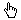 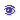 В каких произведениях русской классики изображены болтуны и позёры и в чём поведение этих персонажей можно сопоставить с Ноздрёвым?Назовите термин, которым называются высказывания героев в пьесе. Начало формыКонец формыНачало формыКонец формыПочему Фамусов и Чацкий произносят самые большие и содержательные монологи в пьесе? Начало формыКонец формыНачало формыКонец формыВпишите соответствующие номера в таблицу в любой последовательности и перенесите в бланк ответов № 1.Впишите соответствующие номера в таблицу в любой последовательности и перенесите в бланк ответов № 1.Начало формыКонец формы